АДМИНИСТРАЦИЯЗАКРЫТОГО АДМИНИСТРАТИВНО-ТЕРРИТОРИАЛЬНОГО ОБРАЗОВАНИЯ СОЛНЕЧНЫЙПОСТАНОВЛЕНИЕО ПРОВЕДЕНИИ АУКЦИОНА ПО ПРОДАЖЕ ТРАНСПОРТНОГО СРЕДСТВАВ соответствии с Гражданским Кодексом Российской Федерации, Федеральным Законом Российской Федерации от 06.10.2003 № 131-ФЗ «Об общих принципах организации местного самоуправления в Российской Федерации», Решением Думы ЗАТО Солнечный от 25.06.2007г. № 89-3 (с изменениями от 17.06.2009 г. № 166-3) «Об утверждении «Положения о порядке владения, пользования и распоряжения имуществом закрытого административно-территориального образования Солнечный», на основании Отчета № 29/10-15-т о рыночной стоимости имущества, предъявленного к оценке (ИП Ким Надежда Владимировна) от 29.10.2015 года,  администрация ЗАТО СолнечныйПОСТАНОВЛЯЕТ:1.Провести открытый аукцион по продаже муниципального имущества - транспортное средство – легковой автомобиль марки NISSAN TEANA 2.5 LUXURY, год изготовления 2008, идентификационный номер (VIN) JN1BBUJ32U0005937, государственный регистрационный знак К959НВ69.2.Определить начальную цену транспортного средства в размере 523000 (пятьсот двадцать три тысячи) рублей.         3. Установить величину повышения начальной цены («шаг аукциона») в размере  1 процент  от начальной цены предмета аукциона, который не изменяется в течение всего аукциона.4.Установить единовременную форму оплаты продаваемого муниципального имущества.          5. Установить задаток для участия в аукционе в размере 20% от начальной цены продаваемого муниципального имущества в сумме 104600 (сто четыре тысячи шестьсот) рублей, который вносится участником аукциона на следующие реквизиты: Получатель: УФК по Тверской области (Администрация ЗАТО Солнечный л/с 05363014940) ИНН/КПП 6913006677/691301001, Банк получателя Отделение Тверь р/счет 40302810000003000013, БИК 042809001. В платежном поручении необходимо указать назначение платежа  и  дату аукциона. 6. Определить срок приема заявок на участие в аукционе с 16 ноября по 11 декабря  2015 года, днем проведения аукциона определить 16 декабря 2015 года.          7.    Для проведения аукциона создать аукционную комиссию в составе:Председатель аукционной комиссии:Балагаева Лариса Альбертовна - заместитель главы администрации  по правовым вопросам.Заместитель председателя аукционной комиссии:Рузьянова Марина Анатольевна – заместитель главы администрации по финансовым и экономическим вопросам, начальник финансового отдела.Члены аукционной комиссии:Острецова Ирина Борисовна – руководитель отдела земельных, имущественных отношений и градостроительства администрации ЗАТО Солнечный;Кожемякин Юрий Алексеевич – руководитель отдела ГО и ЧС администрации ЗАТО Солнечный;Кошкина Валентина Витальевна – главный специалист отдела земельных, имущественных отношений и градостроительства администрации ЗАТО СолнечныйФункции секретаря аукционной комиссии возложить на Кошкину Валентину Витальевну.      8.  Аукционная комиссия осуществляет рассмотрение заявок на участие в аукционе и отбор участников аукциона, ведение протокола рассмотрения заявок на участие в аукционе, протокола аукциона, протокола об отказе от заключения договора, протокола об отстранении заявителя или участника аукциона от участия в аукционе.Аукционная комиссия правомочна осуществлять возложенные на нее функции, если на заседании комиссии присутствует не менее пятидесяти процентов общего числа ее членов. Члены комиссии должны быть уведомлены о месте, дате и времени проведения заседания комиссии. Члены комиссии лично участвуют в заседаниях и подписывают протоколы заседаний комиссии. Решения комиссии принимаются открытым голосованием простым большинством голосов членов комиссии, присутствующих на заседании. Каждый член комиссии имеет один голос.9. Разместить настоящее постановление и информационное сообщение о проведении аукциона  на  официальном сайте администрации ЗАТО Солнечный не менее чем за тридцать дней до дня осуществления продажи указанного в п. 1 настоящего постановления муниципального имущества, а также на официальном сайте Российской Федерации в сети «Интернет» для размещения информации о проведении торгов, определенном Правительством Российской Федерации.10. Опубликовать настоящее постановление и информационное сообщение о проведении аукциона в газете «Городомля на Селигере».11. Контроль за исполнением настоящего постановления оставляю за собой.    И.о. главы администрации             ЗАТО Солнечный                                                                                   В.А. Петров10.11.2015ЗАТО Солнечный№_251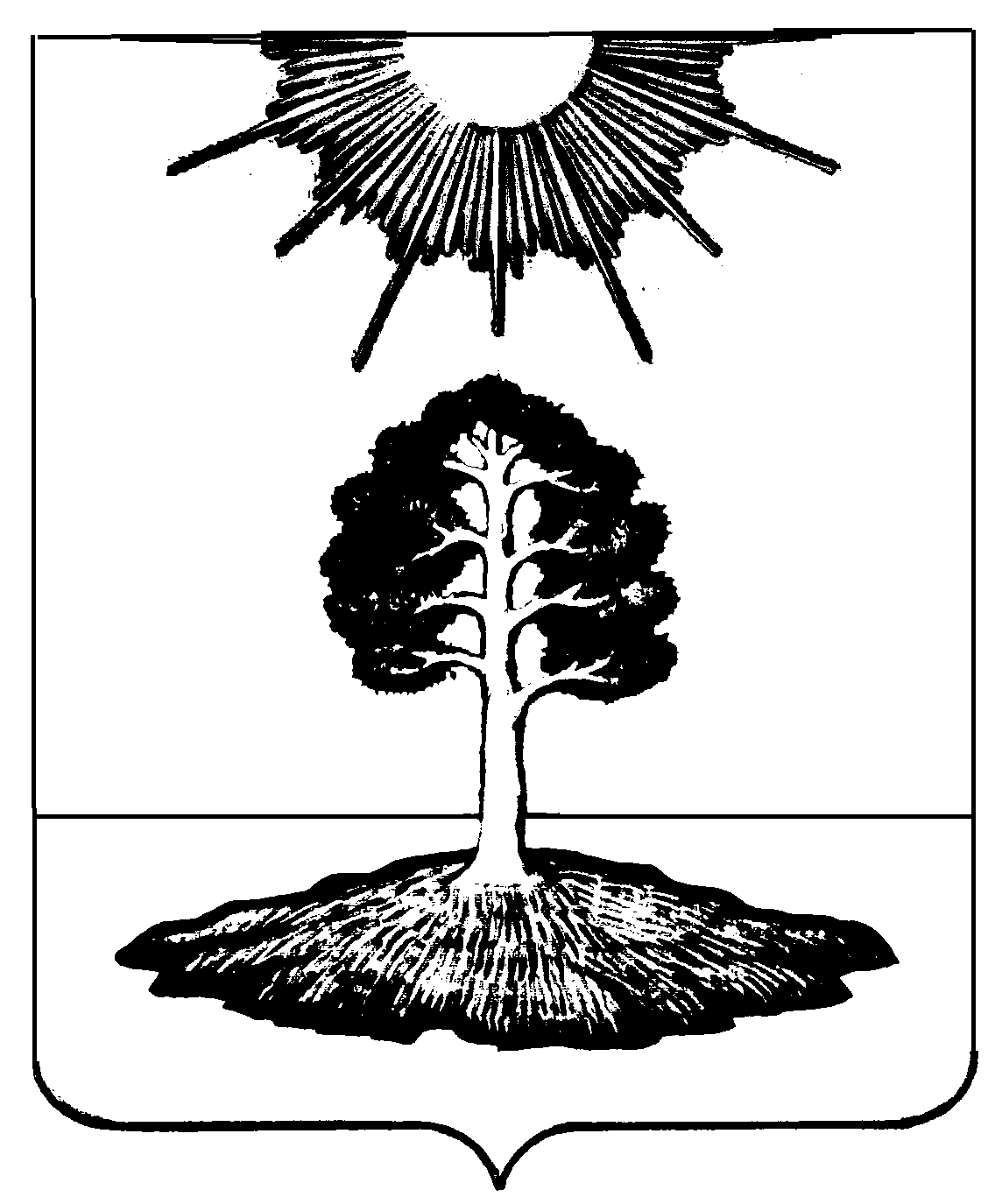 